                                 Oblastný futbalový zväz Lučenec, Čajkovského 16, 98401 Lučenec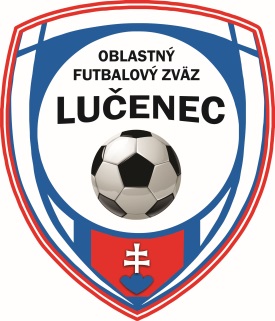 Na základe rozhodnutia riadnej konferencie ObFZ Lučenec a v zmysle schválených Stanov Vás pozývame naVolebnú konferenciu ObFZ Lučenec dňa 1. 12. 2017 (piatok) o 16:00hod.v reštaurácií Prameň (nad pivárňou Smíchovský dvor), Masarykova ul., LučenecRokovania sa zúčastnia: delegáti s právom hlasovaťzástupcovia FK riadených ObFZ Lučeneczástupcovia FK riadených SFZ a SsFZ patriace územne pod ObFZ Lučenec,členovia VV ObFZ, predsedovia komisií ObFZ  (bez práva hlasovať),pozvaní hostia (bez práva hlasovať).Každý FK môže nahlásiť 1 delegáta s právom hlasovať!Program:Otvorenie a prehlásenie, že sa konferencia koná v zmysle Stanov ObFZSchválenie mandátovej komisie a návrhovej komisieSpráva mandátovej komisieSchválenie rokovacieho poriadkuSchválenie  návrhovej komisieSchválenie pracovného predsedníctva konferencieSchválenie programu konferencieKontrola uznesení z predchádzajúcej konferencie z júla 2017Správa predsedu  ObFZ Lučenec o činnosti za uplynulé volebné obdobieSpráva revíznej komisieInformácia o hospodárení a schválenie rozpočtu na rok 2018DiskusiaOcenenie jubilantov  ObFZ LučenecVoľby predsedu ObFZ, predsedu DK,  predsedu RK, predsedu OK, členov VV ObFZ a delegátov na konferenciu SsFZPrestávkaVyhlásenie výsledkov voliebHlavné zámery rozvoja futbalu v ObFZ Lučenec do roku 2021Aktuálne informácie ohľadne projektumodernizácie štadiónov a čerpania prostriedkov na mládež prostredníctvom e-shopuSchválenie návrhu uzneseniaZáver	Štefan Pastorek, v. r.             					Mgr. Radoslav Čičmanec,v.r.
	     sekretár  ObFZ				                                        predseda ObFZ